MAA Young Entrepreneurs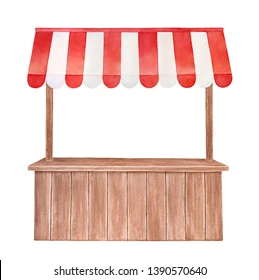 Wednesday, June 1st, 2022Your MoneyYour Name/Product: _____________________________________________________ Float (Do NOT spend this money! Keep your personal spending $ separate.): $ _________Loan: $ _________Price of product(s): $ ______________________________How many products I have at the beginning: # _________Total money count at the end:	 $_______ -$_______(float) - $_______(loan) - $_______(tips) =$_______ (profit)10% of profit to charity: $________$_______(profit) – $_______($ for charity) = $_______(TOTAL PROFIT)     TEACHER SIGNATURE: ___Tally of products sold:Tips ($):